                            РАБОЧАЯ ПРОГРАММАпо русскому языкуКласс:  8 Б, ВУчитель Гайсина Л.А.                                                                 Уфа,                                                               2018Пояснительная запискаРабочая программа по русскому языку для 8 класса составлена с использованием материалов Федерального государственного стандарта основного общего образования (ФГОС: основное общее образование// ФГОС. М.: Просвещение, 2008) и Рабочей программы по русскому языку для основной школы (Русский язык. Рабочие программы. Предметная линия учебников Т.А. Ладыженской, М.Т. Баранова, Л.А. Тростенцовой. 5-9 классы – М.: Просвещение, 2014.) Программа ориентирована на учебник Тростенцова Л.А., Ладыженская Т.А., Дейкина А.Д. Русский язык. 8 класс. - М.: Просвещение, 2018.Рабочая программа по русскому языку представляет собой целостный документ, включающий пять разделов: пояснительную записку; учебно-тематический план; содержание тем учебного курса; перечень учебно-методического обеспечения.Рабочая программа учебного предмета " Русский язык" в 8 классе составлена на основе следующих нормативно - правовых документов:Закон РФ «Об образовании в Российской Федерации» от 29. 12. 2012 № 273 – ФЗ Федеральный государственный образовательный стандарт основного общего образования(Приказ Министерства образования и науки РФ от 17 декабря . № 1897 "Об утверждении федерального государственного образовательного стандарта основного общего образования").Приказ Министерства образования и науки РФ от 04.10.2010 № 986 "Об утверждении федеральных требований к образовательным учреждениям в части минимальной оснащенности учебного процесса и оборудования учебных помещений".Федеральный базисный учебный план для образовательных учреждений Российской Федерации предусматривает обязательное изучение русского языка в 8 классе – 102 часа (из расчета 3 раза в неделю). Срок реализации программы – 1 год.Цели и задачи учебного предмета Воспитание духовно богатой, нравственно ориентированной личности с развитым чувством самосознания и общероссийского гражданского сознания, человека, любящего свою родину, знающего и уважающего родной язык, сознательно относящегося к нему как явлению культуры, осмысляющего родной язык как основное средство общения, средство получения знаний в разных сферах человеческой деятельности, средство освоения морально-этических норм, принятых в обществе.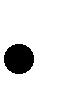  Овладение системной знаний, языковыми и речевыми умениями и навыками, развитие готовности способности к речевому взаимодействию и взаимопониманию, потребности в речевом самосовершенствовании, а также важнейшими общеучебными умениями и универсальными учебными действиями; формирование навыков самостоятельной учебной деятельности, самообразования.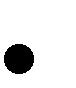  Приобретение знаний об устройстве языковой системы и закономерностях ее функционирования, развитие способности опознавать, анализировать, сопоставлять, классифицировать и оценивать языковые факты, обогащение активного и потенциального словарного запаса, расширение объема используемых в речи грамматических средств, совершенствование орфографической и пунктуационной грамотности, развитие умении стилистически корректного использования лексики и фразеологии русского языка. Развитие интеллектуальных и творческих способностей обучающихся, их речевой культуры, овладение правилами использования языка в разных ситуациях общения, нормами речевого этикета, воспитание стремления к речевому самосовершенствованию, осознание эстетической ценности родного языка. Совершенствование коммуникативных способностей, формирование готовности к сотрудничеству, созидательной деятельности, умений вести диалог, искать и находить содержательные компромиссы.Общая характеристика предметасистеме школьного образования учебный предмет «Русский язык» занимает особое место: является не только объектом изучения, но и средством обучения. Как средство познания действительности русский язык обеспечивает развитие интеллектуальных и творческих способностей ребенка, развивает его абстрактное мышление, память и воображение, формирует навыки самостоятельной учебной деятельности, самообразования и самореализации личности. Будучи формой хранения и усвоения различных знаний, русский язык неразрывно связан со всеми школьными предметами и влияет на качество усвоения всех других школьных предметов, а в перспективе способствует овладению будущей профессией. Доминирующей идеей курса является интенсивное речевое и интеллектуальное развитие учащихся. Рабочая программа создает условия для реализации деятельностного подхода к изучению русского языка в школе. Содержание обучения русскому языку отобрано и структурировано на основе компетентностного подхода.Преподавание ведется по учебнику: Русский язык. 8 класс. Учебник для общеобразовательных организаций. (Л. А. Тростенцова, Т. А. Ладыженская, А.Д. Дейкина, О.М. Александрова; науч. ред. Н. М. Шанский). – 2-е изд. - М.: Просвещение, 2018.Основные результаты образованияРезультатом освоения программы являются предметные знания и умения, метапредметные и личностные универсальные учебные действия, которые представлены в обобщенном виде:Предметные знания:Иметь представление об основных функциях языка, о роли русского языка как национального языка русского народа, как государственного языка Российской Федерации и языка межнационального общения, о роли родного языка в жизни человека и общества;Понимать место родного языка в системе гуманитарных наук и его роли в образовании в целом;Усвоение основ научных знаний о родном языке; понимание взаимосвязи его уровней и единиц;Освоение базовых понятий лингвистики: лингвистика и ее основные разделы;Овладеть основными стилистическими ресурсами лексики и фразеологии русского языка, основными нормами русского литературного языка, нормами речевого этикета; использование их в речевой практике при создании устных и письменных высказываний;Распознание и анализ основных единиц языка, грамматических категорий языка, уместное употребление языковых единиц адекватно ситуации речевого общения;Проведение различных видов анализа слова, синтаксического анализа словосочетания и предложения, многоаспектного анализа с точки зрения его основных признаковструктуры, принадлежности к определенным функциональным разновидностям языка, особенностей языкового оформления, использование выразительных средств языка;Понимание коммуникативно-эстетических возможностей лексической и грамматической синонимии и использование их в собственной речевой практике;Осознание эстетической функции родного языка.Предметные умения:Уметь опознавать и анализировать основные единиц языка, грамматические категории языка, а также языковые явления и факты, допускающие неоднозначную интерпретацию;Уметь употреблять языковые единицы адекватно ситуации речевого общения;Уметь выполнять различные виды анализа слова, синтаксического анализа словосочетания и предложения, многоаспектного анализа текста с точки зрения его основных признаков и структуры;Уметь использовать нормы речевого этикета в своей речевой практике при создании устных и письменных высказываний;Уметь проводить лингвистический эксперимент и использовать его результаты в процессе практической речевой деятельности;Уметь использовать выразительные средства языка;Уметь оценивать эстетическую эстетическую сторону речевого высказывания при анализе текстов художественной литературы.Метапредметные УУД:Познавательные: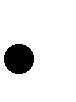 владение всеми видами речевой деятельностипонимание информации, владение разными видами чтения; соблюдение в практике речевого общения основных орфоэпических, лексических, грамматических, стилистических норм современного литературного языка; соблюдение основных правил орфографии и пунктуации в процессе письменного общения; адекватно понимать основную и дополнительную информацию текста, воспринятого на слух;способность извлекать информацию из различных источников; осуществлять расширенный поиск информации с использованием ресурсов библиотек и Интернета;овладение приемами отбора и систематизации материала;пользоваться словарями, справочниками;способность использовать родной язык как средство получения знаний по другимучебным предметам.Коммуникативные: формулировать собственное мнение и позицию, аргументировать её и координировать с позициями партнёров в совместной деятельности; устанавливать и сравнивать разные точки зрения, прежде чем принимать решения и делать выбор;высказывать и обосновывать свою точку зрения; работать в группе – устанавливать рабочие отношения, эффективно сотрудничать и способствовать продуктивной кооперации;умение создавать устные и письменные тексты разных типов; умение воспроизводить прослушанный или прочитанный текст с разной степенью развернутости; способность правильно и свободно излагать свои мысли в устной и письменной форме;выступать перед аудиторией сверстников с сообщениями;оценивать и редактировать устное и письменное речевое высказывание; договариваться и приходить к общему решению в совместной деятельности, в том числе в ситуации столкновения интересов;взаимодействие с окружающими людьми в процессе речевого общения;овладение  национально-культурными	нормами	речевого  поведения  в  различныхситуациях формального и неформального межличностного и межкультурного общения.Регулятивные: способность определять цели предстоящей учебной деятельности, последовательность действий, оценивать достигнутые результаты;применение приобретенных знаний, умений и навыков в повседневной жизни; выделять альтернативные способы достижения цели и выбирать наиболее эффективный способ;принимать решение в проблемной ситуации.Личностные УУД:Понимание русского языка как одной из основных национально-культурных ценностей русского народа, определяющей роли родного языка в развитии интеллектуальных, творческих способностей и моральных качеств личности, его значения в процессе получения школьного образования;Осознание эстетической ценности русского языка; уважительное отношение к родному языку, гордость за него; стремление к речевому самосовершенствованию;Достаточный объем словарного запаса и усвоенных грамматических средств для свободного выражения мыслей и чувств в процессе речевого общения; способность к самооценке на основе наблюдения за собственной речью.Учебный процесс в соответствии с целями и планируемыми результатами строится на системно - деятельностной основе.Основными методами и технологиями обучения являются: объяснительно – иллюстративный (демонстрации таблиц, схем, иллюстрации картин, просмотр и работа с учебными презентациями), позволяющие активизировать ребят с наглядно-образным мышлением; метод проблемного изложения, который способствует развитию самостоятельности мышления, исследовательских умений, творческих способностей учащихся; частично - поисковый, исследовательский, информационно – коммуникативный, здоровьесберегающий.Основные формы организации учебно-познавательной деятельностиОсновными формами организации учебно-познавательной деятельности учащихся на уроке являются учебный диалог, индивидуальная, парная и групповая работа. Программа предусматривает организацию уроков изучения нового материала, эвристическая беседа; практические занятия (уроки обычно посвящены отработке умений и навыков); уроки проверки и оценки знаний (контрольные диктанты, изложения, сочинения, тесты т.п.); комбинированные уроки.Технологии, используемые в обучении: технологии развивающего обучения, обучение в сотрудничестве, проблемного обучения, развития исследовательских навыков, информационно-коммуникационные, здоровьесбережения и т. д.Форма организации образовательного процесса: классно-урочная система.Основными формами и видами контроля знаний, умений и навыков являются: входной контроль; текущий — в форме устного, фронтального опроса, контрольных, словарных диктантов, предупредительных, объяснительных, выборочных, графических, творческих, свободных («Проверяю себя») диктантов с грамматическими заданиями тестов, проверочных работ, комплексного анализа текстов; итоговый — итоговый контрольный диктант, словарный диктант, комплексный анализ текста, промежуточная аттестация по итогам полугодия и года.Учебно-тематический план.Содержание тем учебного предмета «Русский язык» в 8 классе1.ВВЕДЕНИЕ.(1ч)Русский язык в современном мире2.ПОВТОРЕНИЕ ИЗУЧЕННОГО В 5-7 КЛАССАХ(9часов).Пунктуация и орфография ,знаки препинания в сложном предложении .Система частей речи в русском языке. Принципы выделения частей речи. Слитное и раздельное написание НЕ с различными частями речи. Буквы Н и НН в суффиксах имен прилагательных, причастий и наречий.3.СИНТАКСИС И ПУНКТУАЦИЯ.культура речи.(7ч)I.  Знаки  препинания  при  однородных  членах,  причастных  и  деепричастных  оборотах.Грамматическая основа предложения.Текст как единица синтаксиса.СЛОВОСОЧЕТАНИЕ И ПРЕДЛОЖЕНИЕ.I. Повторение пройденного материала о словосочетании в 5 классе. Связь слов в словосочетании: согласование, управление, примыкание. Виды словосочетаний по морфологическим свойствам главного слова (глагольные, именные, наречные).Словосочетание и предложение как единицы синтаксиса. Виды и средства синтаксической связи Способы подчинительной связи слов в словосочетании: согласование, управление, примыкание. Основные признаки словосочетания: смысловая и грамматическая связь. Предложение как основная единица синтаксиса. Основные признаки предложения и его отличие от других языковых единиц. Виды предложений по цели и эмоциональной окраске.Умение правильно употреблять форму зависимого слова при согласовании и управлении. Умение использовать в речи синонимические по значению словосочетания.4.ПРОСТОЕ ПРЕДЛОЖЕНИЕ.(3ч)I. Повторение пройденного материала о предложении. Грамматическая (предикативная) основа предложения.Основные виды простого предложения. Прямой и обратный порядок слов в предложении. Логическое ударение. Интонация.II. Умение выделять с помощью логического ударения и порядка слов наиболее важное слово в предложении, выразительно читать предложения.III. Описание архитектурных памятников как вид текста; структура текста, его языковые особенности.ДВУСОСТАВНЫЕ ПРЕДЛОЖЕНИЯ5.ГЛАВНЫЕ ЧЛЕНЫ ПРЕДЛОЖЕНИЯ.(7ч)I. Повторение пройденного материала о подлежащем. Способы его выражения. Особые случаи согласования подлежащего и сказуемого.Повторение изученного о сказуемом. Виды сказуемого: простое глагольное, составное глагольное, составное именное. Способы выражения простого глагольного сказуемого. Составное глагольное сказуемое. Способы его выражения. Составное именное сказуемое. Способы его выражения. Особенности связи подлежащего и сказуемого. Тире между подлежащим и сказуемым.Синтаксические синонимы главных членов предложения, их текстообразующая роль.Умение интонационно правильно произносить предложения с отсутствующей структурой; согласовывать глагол-сказуемое с подлежащим, выраженным словосочетанием.Умение пользоваться в речи синонимическими вариантами выражения подлежащего и сказуемого.III. Публицистическое сочинение о памятнике культуры (истории) своей местности.6.ВТОРОСТЕПЕННЫЕ ЧЛЕНЫ ПРЕДЛОЖЕНИЯ.(10ч)I. Повторение изученного материала о второстепенных членах предложения.Дополнение как второстепенный член предложения. Способы его выражения. Дополнение прямое и косвенное.Трудные случаи согласования определения с определяемым словом. Способы выражения определений. Определения: согласованные, несогласованные. Трудные случаи согласования определения с определяемым словом. Способы выражения определений. Приложение как разновидность определения; знаки препинания при приложении.Виды обстоятельств по значению (времени, места, причины, цели, образа действия, условия, уступительное). Способы выражения обстоятельств.Сравнительный оборот; знаки препинания при нем.Умение использовать в речи согласованные и несогласованные определения как синонимы.III. Характеристика человека по его деятельности как вид текста; строение данного текста, его языковые особенности..7.ОДНОСОСТАВНЫЕ ПРЕДЛОЖЕНИЯ.(10ч)I. Понятие об односоставных предложениях. Основные виды односоставных предложений по строению и значению. Группы односоставных предложений. Односоставные предложения с главным членом сказуемым (определенно-личные, неопределенно-личные, безличные) и подлежащим (назывные).Определенно-личные предложения, их структура и смысловые особенности. Неопределенно-личные предложения и их особенности. Безличные предложения и их особенности. Назывные предложения и их смысловые и структурные особенности.Полные и неполные предложения.Понятие о неполных предложениях. Неполные предложения в диалоге и сложном предложении.Синонимия односоставных и двусоставных предложений, их текстообразующая роль.Умение пользоваться двусоставными и односоставными предложениями как синтаксическими синонимами.Умение пользоваться в описании  назывными предложениями для обозначения времени иместа.III. Рассказ на свободную тему.8.ПРОСТОЕ ОСЛОЖНЁННОЕ ПРЕДЛОЖЕНИЕ.(1 час)9.Однородные члены предложения (11ч)I. Повторение изученного материала об однородных членах предложения. Средства связи однородных членов предложения. Интонационные и пунктуационные особенности предложений с однородными членами. Однородные члены предложения, связанные союзами (соединительными, противительными, разделительными) и интонацией. Однородные и неоднородные определения. Ряды однородных членов предложения. Разделительные знаки препинания между однородными членами. Обобщающие слова при однородных членах. Двоеточие и тире при обобщающих словахпредложениях.Вариативность постановки знаков препинания.Умение интонационно правильно произносить предложения с обобщающими словами при однородных членах.III. Рассуждение на основе литературного произведения (в том числе дискуссионного характера). Текст – сравнительная характеристика.10.ОБОСОБЛЕННЫЕ ЧЛЕНЫ ПРЕДЛОЖЕНИЯ.(16ч)I. Понятие об обособлении второстепенных членов предложения. Обособление согласованных определений. Несогласованные определения и их обособление. Обособление приложений.Обособленные обстоятельства. Обособление обстоятельств, выраженных деепричастными оборотами и одиночными деепричастиями. Обособление обстоятельств, выраженных существительными с предлогами. Обособление уточняющих членов предложения. Уточняющие,поясняющие,	присоединительные	члены	предложения,	их	смысловая	и	интонационнаяособенность. Синтаксические синонимы обособленных членов предложения, их текстообразующая роль.Обособление дополнений.Умение интонационно правильно произносить предложения с обособленными и уточняющими членами. Умение использовать предложения с обособленными членами и их синтаксические синонимы.Рассуждение на дискуссионную тему; строение данного текста, его языковые особенности.СЛОВА, ГРАММАТИЧЕСКИ НЕ СВЯЗАННЫЕ С ЧЛЕНАМИ ПРЕДЛОЖЕНИЯ.11.Обращение (3ч)I. Повторение изученного материала об обращении. Обращение, его функции и способы выражения. Распространенное обращение. Выделительные знаки препинания при обращениях.12.Вводные и вставные конструкции (8ч)Вводные слова. Вводные предложения. Вставные конструкции. Особенности употребления вставных конструкций. Междометия в предложении. Выделительные знаки препинания при вводных словах и предложениях, при междометиях. Одиночные и парные знаки препинания.Текстообразующая роль обращений, вводных слов и междометий.II. Умение интонационно правильно произносить предложения с обращениями, вводными словами и вводными предложениями, междометиями. Умение пользоваться в речи синонимическими вводными словами; употреблять вводные слова как средство связи предложений и частей текста.III. Публичное выступление на общественно значимую тему. Деловое письмо.13.Чужая речь (8ч)I. Повторение изученного материала о прямой речи и диалоге. Понятие о чужой речи. Способы передачи чужой речи.Слова автора внутри прямой речи. Разделительные и выделительные знаки препинания в предложениях с прямой речью. Косвенная речь. Цитата. Знаки препинания при цитировании.Синтаксические синонимы предложений с прямой речью, их текстообразующая роль.Умение выделять в произношении слова автора. Умение заменять прямую речь косвенной.III.  Сравнительная  характеристика  двух  знакомых  лиц;  особенности  строения  данноготекста.14.ПОВТОРЕНИЕ ИЗУЧЕННОГО В 8 КЛАССЕ.(8 часов)Требования к уровню подготовки учащихся 8 класса.Учащиеся должны:знать/понимать определения основных изученных в 8 классе языковых явлений, речеведческих понятий, пунктуационных правил, обосновывать свои ответы, приводя нужные примеры;уметь:РЕЧЕВАЯ ДЕЯТЕЛЬНОСТЬ:АУДИРОВАНИЕ:дифференцировать главную и второстепенную информацию, известную и неизвестную формацию прослушанного текста;фиксировать информацию прослушанного текста в виде тезисного плана, полного и этого пересказа;определять принадлежность аудируемого текста к типу речи и функциональной разновидности языка;рецензировать устный ответ учащегося;задавать вопросы по прослушанному тексту;отвечать на вопросы по содержанию текста;слушать информацию теле- и радиопередачи с установкой на определение темы и основной мысли сообщения;ЧТЕНИЕ:- прогнозировать содержание текста, исходя из анализа названия, содержания эпиграфа и на основе знакомства с иллюстративным материалом текста - схемами, таблицами основе текста;используя просмотровое чтение, ориентироваться в содержании статьи по ключевым словам, а в содержании книги, журнала, газеты - по оглавлению и заголовкам статей;при необходимости переходить на изучающее чтение;читать и пересказывать небольшие по объему тексты о выдающихся отечественныхлингвистах;ГОВОРЕНИЕ:пересказывая текст, отражать свое понимание проблематики и позиции автора исходного текста;вести репортаж о школьной жизни;строить небольшое по объему устное высказывание на основе схем, таблиц и других наглядных материалов;* создавать связное монологическое высказывание на лингвистическую тему в форме текста-рассуждения, текста-доказательства, текста-описания;*составлять инструкции по применению того или иного правила;*принимать участие в диалогах различных видов;* адекватно реагировать на обращенную устную речь, правильно вступать в речевое общение, поддерживать или заканчивать разговор и т.п.;ПИСЬМО:пересказывать фрагмент прослушанного текста;пересказывать прочитанные публицистические и художественные тексты, сохраняя структуру и языковые особенности исходного текста;* создавать сочинение - описание архитектурного памятника, сочинение - сравнительную характеристику, рассуждение на свободную тему, сочинение повествовательного характера с элементами повествования или рассуждения, репортаж о событии;* писать заметки, рекламные аннотации, уместно использовать характерные для публицистики средства языка (выразительная лексика, экспрессивный синтаксис, расчлененные предложения - парцелляция, риторические вопросы и восклицания, вопросно-ответная форма изложения, ряды однородных членов, многосоюзие и т. д.);составлять деловые бумаги: заявление, доверенность, расписку, автобиографию;ТЕКСТ:находить в журналах, газетах проблемные статьи, репортажи, портретные очерки,определять их тему, основную мысль, заголовок;распознавать характерные для художественных и публицистических текстов языковые и речевые средства воздействия на читателя;ФОНЕТИКА И ОРФОЭПИЯ:правильно произносить употребительные слова с учетом вариантов произношения;оценивать собственную и чужую речь с точки зрения соблюдения орфоэпическихнорм;МОРФЕМИКА И СЛОВООБРАЗОВАНИЕ:разъяснять значение слова, его написание и грамматические признаки, опираясь на словообразовательный анализ и типичные морфемные модели слов;разбирать слова, иллюстрирующие разные способы словообразования;пользоваться разными видами морфемных и словообразовательных словарей;ЛЕКСИКОЛОГИЯ И ФРАЗЕОЛОГИЯ:*разъяснять  значение  слов  общественно-политической  тематики,  правильно  ихопределять;пользоваться разными видами толковых словарей («Словарь иностранных слов», «Словарь лингвистических терминов» и т. п.);оценивать уместность употребления слов с учетом стиля, типа речи и речевых задач высказывания;находить в художественном тексте изобразительно-выразительные приемы, основанные на лексических возможностях русского языка;МОРФОЛОГИЯ:распознавать части речи и их формы;соблюдать морфологические нормы формообразования и употребления слов, пользоваться словарем грамматических трудностей;опираться на морфологический разбор слова при проведении орфографического, пунктуационного и синтаксического анализа;ОРФОГРАФИЯ:-применять орфографические правила;- объяснять правописания труднопроверяемых орфограмм, опираясь на значение, морфемное строение и грамматическую характеристику слов;СИНТАКСИС И ПУНКТУАЦИЯ:опознавать, правильно строить и употреблять словосочетания разных видов;различать простые предложения разных видов, использовать односоставные предложения в речи с учетом их специфики и стилистических свойств;правильно и уместно употреблять предложения с вводными конструкциями, однородными и обособленными членами;правильно строить предложения с обособленными членами;проводить интонационный анализ простого предложения;выразительно читать простые предложения изученных конструкций;проводить интонационный и синтаксический анализ простого предложения при проведении синтаксического и пунктуационного разбора;использовать различные синтаксические конструкции как средство усиления выразительности речи;владеть правильным способом действия при применении изученных правил пунктуации, устно объяснять пунктуацию предложений изученных конструкций, использовать на письме специальные графические обозначения, строить пунктуационные схемы простых предложений, самостоятельно подбирать примеры на пунктуационные правила.Учебно-методическое и материально-техническое обеспечение образовательной деятельностиЛитература для учителя (основная) .1.(ФГОС) Русский язык. Рабочие программы. Предметная линия учебников Т. А. Ладыженской, М. Т. Баранова, Л. А. Тростенцовой и др. 5 – 9 классы: пособие для учителей общеобразоват. учреждений/ М. Т. Баранов, Т. А. Ладыженская, Н. М. Шанский и др. – М.: Просвещение,2015 г.2.(ФГОС) Тростенцова Л.А., Ладыженская Т.А., Дейкина А.Д.  Русский язык. 8 класс. - М.: Просвещение,2016.3 Богданова Г.А. Уроки русского языка в 8 классе: Книга для учителя. - 3-е изд./Г.А.Богданова -М.: Просвещение, 2015.Дополнительная литература для учителяДейкина А.Д. Универсальные дидактические материалы по русскому языку: 8-9 классы/А. Д. Дейкина, Т. М. Пахнова. - М.: АРКТИ, 2015.Дидактические материалы по русскому языку: 8 класс / Сост. Ю.С.Пичугов. - М.: Просвещение,2015Е.А.Влодавская Поурочные разработки по русскому языку Издательство»Экзамен» Москва2014.Орфографический словарь русского языка/сост. М. И. Степанова. – СПб.: ООО «Виктория плюс», 2012г.Орфорафический словарь./Д.Н. Ушаков, С.Е. Крючков.- 57-е издание. М.:Дрофа,2015Школьный словарь синонимов и антонимов. Изд-во-5.-Ростов н/Д Феникс, 2015Дополнительная литература для ученикаАхременкова Л.А. К пятерке шаг за шагом, или 50 занятий с репетитором: Русский язык: 8 класс /Л. А. Ахременкова. - М.: Просвещение, 2015.Богданова Г.А. Тестовые задания по русскому языку: 8 класс / Г. А. Богданова. - М.: Просвещение, 2016.Жердева Л.А. Русский язык в средней школе: Карточки-задания: Синтаксис, пунктуация. - 2-е изд. / Л. А. Жердева. - Новосибирск - М.: Владос, 2014.Русский язык: Учебник для 8 класса для общеобразовательных организаций / Л. А. Тростенцова, Т. А. Ладыженская, А.Д.Дейкина, О.М.Александрова; научный редактор Н.М.Шанский. - М.: Просвещение, 2016.3.Орфографический словарь русского языка/сост. М. И. Степанова. – СПб.: ООО «Виктория плюс», 2012г.Дополнительная литература для учащихся и родителей.4.Орфорафический словарь./Д.Н. Ушаков, С.Е. Крючков.- 57-е издание. М.:Дрофа,2015Школьный словарь синонимов и антонимов. Издание- 5.-Ростов н/Д Феникс, 20156.Фразеологический словарь русского языка для учащихся. 4- тыс. слов-М.:ООО Стандарт, 2015Электронные образовательные ресурсы и Интернет ресурсыЭлектронные словари: [Электронный ресурс] – Режим доступа: http://www.slovary.ru2.Справочно-информационный	интенет-портал	«Русский	язык»:	[Электронный	ресурс]	–Режим доступа: http://www.gramota.ru3.Русский язык. Приложение к газете «1 сентября» [Электронный ресурс] – Режим доступа:http://rus.1september.ru/rusarchive.php4.Единая коллекция цифровых образовательных ресурсов [Электронный ресурс] – Режим доступа: http://school-collection.edu.ru/         5.УрокиРусского.ru видеоуроки и материалы по русскому языку [Электронный ресурс] – Режим доступа: http://www.urokirusskogo.ru/videouroki                               Календарно-тематическое планированиеуроков русского языка  в 8 классеКол-В том числеВ том числе№ п/пСодержаниеСодержаниеСодержаниевоРазвитиеКоличествочасовречиконтрольных1.Введение .Русский яВведение .Русский яВведение .Русский яВведение .Русский я1зык в современном мирезык в современном мирезык в современном мирезык в современном мире2.Повторение изученного в  5 – 7Повторение изученного в  5 – 7Повторение изученного в  5 – 7Повторение изученного в  5 – 7Повторение изученного в  5 – 79             21классах.3.СинтаксисСинтаксисипунктуация.пунктуация.7Культура речи.Культура речи.Культура речи.4.Простое предложение.Простое предложение.Простое предложение.Простое предложение.35.Двусоставные предложенияДвусоставные предложенияДвусоставные предложенияДвусоставные предложения716.ВторостепенныеВторостепенныеВторостепенныечленычлены101              1предложения.предложения.предложения.7.Односоставные предложения.Односоставные предложения.Односоставные предложения.Односоставные предложения.Односоставные предложения.10             118.Простоеосложнённоеосложнённое1предложениепредложение9.ОднородныеОднородныечленычлены11              11предложения.предложения.предложения.10.ОбособленнымиОбособленнымиОбособленнымичленычлены16               12предложения.предложения.предложения.11.Слова,грамматическиграмматическиграмматическинесвязанныесвязанныесчленамичленамипредложения.предложения.предложения.12.ОбращениеОбращение3             113.Вводныевставныевставные       8               1конструкцииконструкции14.Чужая речьЧужая речь81               115.ПовторениеПовторениеи  систематизацияи  систематизацияи  систематизация8             1                1изученного в 8 классе.изученного в 8 классе.изученного в 8 классе.изученного в 8 классе.Итого102910№ урока№ урокаТема урокаКол-во часовДата проведенияДата проведения№ урока№ урокаТема урокаКол-во часовпо планукоррекция1Русский язык в современном миреРусский язык в современном мире11нед.Повторение изученного в 5-7 классах (9ч)Повторение изученного в 5-7 классах (9ч)сентябрь2Пунктуация и орфография. Знаки препинания: знаки завершения, разделения, выделенияПунктуация и орфография. Знаки препинания: знаки завершения, разделения, выделения13,4Знаки препинания в сложном предложенииЗнаки препинания в сложном предложении22нед.5Буквы н-нн в суффиксах прилагательных, причастий и наречийБуквы н-нн в суффиксах прилагательных, причастий и наречий16,7Развитие речи. Изложение с грамматическим заданием Развитие речи. Изложение с грамматическим заданием 23нед.8Слитное и раздельное написание не с разными частями речиСлитное и раздельное написание не с разными частями речи19Контрольный диктант по теме «Повторение изученного в 5-7 классах»Контрольный диктант по теме «Повторение изученного в 5-7 классах»110Анализ контрольного диктанта. ПовторениеАнализ контрольного диктанта. Повторение14нед.Синтаксис. Пунктуация. Культура речи (7 ч)Синтаксис. Пунктуация. Культура речи (7 ч)11Основные единицы синтаксисаОсновные единицы синтаксиса112Текст как единица синтаксисаТекст как единица синтаксиса1октябрь13Предложение как единица синтаксисаПредложение как единица синтаксиса11нед.14Словосочетание как единица синтаксисаСловосочетание как единица синтаксиса115Виды словосочетанийВиды словосочетаний12нед.16Синтаксические связи слов в словосочетанияхСинтаксические связи слов в словосочетаниях117Синтаксический разбор словосочетанийСинтаксический разбор словосочетаний1Простое предложениеПростое предложение18Грамматическая основа предложенияГрамматическая основа предложения13нед.19Порядок слов в предложении. ИнтонацияПорядок слов в предложении. Интонация120Развитие речи. Описание памятника культурыРазвитие речи. Описание памятника культуры1Двусоставные предложения (17 ч)Двусоставные предложения (17 ч)Главные члены предложения (7ч)Главные члены предложения (7ч)21ПодлежащееПодлежащее1     4нед.22Сказуемое. Простое глагольное сказуемоеСказуемое. Простое глагольное сказуемое123Составное глагольное сказуемоеСоставное глагольное сказуемое124Составное именное сказуемоеСоставное именное сказуемое1ноябрь25Тире между подлежащим и сказуемымТире между подлежащим и сказуемым11 нед.26Контрольный диктант по теме»Главные члены предложения»Контрольный диктант по теме»Главные члены предложения»127Анализ контрольного диктанта. Повторение.Анализ контрольного диктанта. Повторение.12 нед.Второстепенные члены предложения (10 ч)Второстепенные члены предложения (10 ч)28, 29Роль второстепенных членов в предложении. ДополнениеРоль второстепенных членов в предложении. Дополнение230ОпределениеОпределение13 нед.31Приложение. Знаки препинания при немПриложение. Знаки препинания при нем132, 33ОбстоятельствоОбстоятельство24 нед.34Синтаксический разбор двусоставного предложенияСинтаксический разбор двусоставного предложения135Развитие речи. Характеристика человекаРазвитие речи. Характеристика человека136 Повторение и обобщение по теме «Двусоставные предложения»Повторение и обобщение по теме «Двусоставные предложения»1Декабрь37Контрольный диктант по теме «Двусоставные предложения»Контрольный диктант по теме «Двусоставные предложения»11 нед.Односоставные предложения (10 ч)Односоставные предложения (10 ч)38Анализ контрольного диктанта. Главный член односоставного предложенияАнализ контрольного диктанта. Главный член односоставного предложения139Назывные предложенияНазывные предложения1      2 нед.40Определенно-личные предложенияОпределенно-личные предложения141Неопределенно-личные предложенияНеопределенно-личные предложения142ИнструкцияИнструкция1      3 нед.43Безличные предложенияБезличные предложения144Развитие речи. РассуждениеРазвитие речи. Рассуждение145Неполные предложенияНеполные предложения1      4нед.46Синтаксический разбор односоставного предложения. Повторение и обобщение по теме «Односоставные и неполные предложенияСинтаксический разбор односоставного предложения. Повторение и обобщение по теме «Односоставные и неполные предложения147Контрольный диктант по теме «Односоставные и неполные предложения»Контрольный диктант по теме «Односоставные и неполные предложения»1Простое осложненное предложение (28 ч)Простое осложненное предложение (28 ч)48Анализ контрольного диктанта. Понятие об осложненном предложенииАнализ контрольного диктанта. Понятие об осложненном предложении1январьОднородные члены предложения (11 ч)Однородные члены предложения (11 ч)49Понятие об однородных членахПонятие об однородных членах13нед.50Однородные члены, связанные только перечислительной интонацией, и пунктуация при нихОднородные члены, связанные только перечислительной интонацией, и пунктуация при них151Развитие речи. ИзложениеРазвитие речи. Изложение14нед.52Однородные и неоднородные определенияОднородные и неоднородные определения153, 54Однородные члены, связанные сочинительными союзами, и пунктуация при нихОднородные члены, связанные сочинительными союзами, и пунктуация при них255, 56Обобщающие слова при однородных членах и знаки препинания при нихОбобщающие слова при однородных членах и знаки препинания при них257Синтаксический и пунктуационный разбор предложения с однородными членамиСинтаксический и пунктуационный разбор предложения с однородными членами1февраль58Повторение и обобщение по теме «Однородные члены предложения»Повторение и обобщение по теме «Однородные члены предложения»1   1нед.59Контрольный диктант по теме «Однородные члены предложения»Контрольный диктант по теме «Однородные члены предложения»1Обособленные члены предложения (16 ч)Обособленные члены предложения (16 ч)60Анализ контрольного диктанта. Понятие об бособленииАнализ контрольного диктанта. Понятие об бособлении12нед.61, 62Обособление определения. Выделительные знаки препинания при нихОбособление определения. Выделительные знаки препинания при них263Развитие речи. Рассуждения на дискуссионную темуРазвитие речи. Рассуждения на дискуссионную тему13нед.64, 65Обособленные приложения. Выделительные знаки препинания при нихОбособленные приложения. Выделительные знаки препинания при них266Контрольный диктант по теме «Обособленные определения и приложения»Контрольный диктант по теме «Обособленные определения и приложения»1   4нед.67, 68Анализ контрольного диктанта. Обособленные обстоятельства. Выделительные знаки препинания при нихАнализ контрольного диктанта. Обособленные обстоятельства. Выделительные знаки препинания при них269Повторение и обобщение по теме «Обособленные обстоятельства» Повторение и обобщение по теме «Обособленные обстоятельства» 1март70,71Обособленные уточняющие члены предложения. Выделительные знаки препинания при уточняющих членах предложенияОбособленные уточняющие члены предложения. Выделительные знаки препинания при уточняющих членах предложения2   1нед.72Повторение и обобщение по теме «Обособленные уточняющие члены предложения»Повторение и обобщение по теме «Обособленные уточняющие члены предложения»173Синтаксический  и пунктуационный разбор предложения с обособленными членамиСинтаксический  и пунктуационный разбор предложения с обособленными членами1   2нед.74 Повторение и обобщение по теме «Обособленные члены предложения» Повторение и обобщение по теме «Обособленные члены предложения»175Контрольный диктант по теме «Обособленные члены предложения»Контрольный диктант по теме «Обособленные члены предложения»1.Слова, грамматически не связанные с членами предложения (19 ч)Слова, грамматически не связанные с членами предложения (19 ч)Обращение (3 ч)Обращение (3 ч)76Анализ контрольного диктанта. Назначение обращения. Распространенные обращения. Выделительные знаки препинания при обращенииАнализ контрольного диктанта. Назначение обращения. Распространенные обращения. Выделительные знаки препинания при обращении1     3нед. 77Употребление обращенийУпотребление обращений178Развитие речи. Составление делового письмаРазвитие речи. Составление делового письма1Вводные и вставные конструкции (8 ч)Вводные и вставные конструкции (8 ч)79Вводные конструкции. Группы вводных слов и вводных сочетаний слов по значениюВводные конструкции. Группы вводных слов и вводных сочетаний слов по значению1     Апрель80,81Выделительные знаки препинания при вводных словах, вводных сочетаниях слов и вводных предложенияхВыделительные знаки препинания при вводных словах, вводных сочетаниях слов и вводных предложениях21нед.82Вставные слова, словосочетания и предложенияВставные слова, словосочетания и предложения12нед.83Междометия в предложенииМеждометия в предложении84Синтаксический и пунктуационный разбор предложений со словами, словосочетаниями и предложениями, грамматически не связанными с членами предложенияСинтаксический и пунктуационный разбор предложений со словами, словосочетаниями и предложениями, грамматически не связанными с членами предложения185Повторение и обобщение по теме «Слова, грамматически не связанные с членами предложения»Повторение и обобщение по теме «Слова, грамматически не связанные с членами предложения»13нед.86Контрольный диктант по теме «Слова, грамматически не связанные с членами предложения»Контрольный диктант по теме «Слова, грамматически не связанные с членами предложения»2Чужая речь (8ч)Чужая речь (8ч)187Анализ  контрольного диктанта. Понятие о чужой речию Комментирующая часть. Прямая и косвенная речьАнализ  контрольного диктанта. Понятие о чужой речию Комментирующая часть. Прямая и косвенная речь188Косвенная речь. Прямая речьКосвенная речь. Прямая речь   4нед.89ДиалогДиалог1.90Развитие речи. РассказРазвитие речи. Рассказ191ЦитатаЦитата1    май92Синтаксический и пунктуационный разбор предложений с чужой речью. Повторение и обобщение по теме «Чужая речь»Синтаксический и пунктуационный разбор предложений с чужой речью. Повторение и обобщение по теме «Чужая речь»11нед.93Повторение и обобщение по теме «Чужая речь»Повторение и обобщение по теме «Чужая речь»194Контрольный диктант по теме «Чужая речь»Контрольный диктант по теме «Чужая речь»1Повторение и систематизация изученного в 8 классе (8ч)Повторение и систематизация изученного в 8 классе (8ч)2нед.95Анализ контрольного диктанта. Синтаксис и морфологияАнализ контрольного диктанта. Синтаксис и морфология196Синтаксис и пунктуацияСинтаксис и пунктуация197Развитие речи. Изложение с творческим заданиемРазвитие речи. Изложение с творческим заданием13нед.98Анализ изложения. Синтаксис и культура речиАнализ изложения. Синтаксис и культура речи199Синтаксис и орфографияСинтаксис и орфография1100Итоговый тест по программе 8 класса Итоговый тест по программе 8 класса 14нед.101Итоговый контрольный диктантИтоговый контрольный диктант1102Итоговый урокИтоговый урок1